  	7АРАР		    	                                            ПОСТАНОВЛЕНИЕ              «15» май  2019 й.                              № 40а                                «15» мая 2019 г.Об отмене постановления «О порядке размещения нестационарных торговых объектов (объектов по оказанию услуг) на территории сельского поселения Денискинский сельсовет  муниципального  район Федоровский район Республики Башкортостан»Во исполнение протеста Прокурора Фёдоровского района Республики Башкортостан №3-1-2019 от 06.05.2019, в соответствии  Федерального Закона от 06.10.2003г №131-ФЗ   «Об общих принципах организации местного самоуправления в Российской Федерации», постановления Правительства Республики Башкортостан от 11.04.2011 года «О порядке разработки и утверждения органами местного самоуправления схемы размещения нестационарных торговых объектов на территории Республики Башкортостан» и в соответствии с Федеральным законом от 28 декабря 2009 г. № 381-ФЗ «Об основах государственного регулирования торговой деятельности в Российской Федерации»                            п о с т а н о в л я е т:Отменить постановление «О порядке размещения нестационарных торговых объектов (объектов по оказанию услуг) на территории сельского поселения Денискинский сельсовет  муниципального  район Федоровский район Республики Башкортостан» № 23 от 12.09.2014 года.Утвердить схему размещения нестационарных торговых объектов (объектов по оказанию услуг) на территории сельского поселения Денискинский сельсовет  муниципального  район Федоровский район Республики Башкортостан.Опубликовать настоящее постановление на сайте Администрации сельского поселения в сети «Интернет».Контроль за исполнением постановления оставляю за собой.          Глава сельского поселения                            Р.С.Гаффаров.Приложение №1 к постановлению главы сельского поселения Денискинский сельсовет №40а от 15.05.2019 г.СХЕМАразмещения нестационарных торговых объектов на  территориисельского  поселения  Денискинский  сельсовет муниципального  районаФедоровский   район  Республики  БашкортостанУправляющий делами					А.П.ЕгороваБАШ?ОРТОСТАН РЕСПУБЛИКА№Ы ФЕДОРОВКА РАЙОНЫМУНИЦИПАЛЬ РАЙОНХА?ИМИӘТЕ ДИНЕС АУЫЛ СОВЕТЫАУЫЛ БИЛ»М»№Е ХА?ИМИӘТЕ 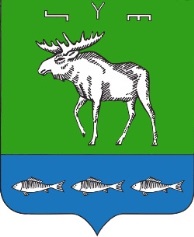 АДМИНИСТРАЦИЯ СЕЛЬСКОГО ПОСЕЛЕНИЯ ДЕНИСКИНСКИЙ СЕЛЬСОВЕТМУНИЦИПАЛЬНОГО РАЙОНАФЕДОРОВСКИЙ РАЙОН РЕСПУБЛИКИ БАШКОРТОСТАН№ п\пНаименование    субъекта
   торговли(юридического   лица Ф.И.О.индивидуального  предпринимателя)Юридический адрессубъекта торговли(юридического  лица, место регистрации индивидуального  предпринимателя)Месторасположениенестационарноготоргового объектаНестационарныйторговыйобъект(указатькакой)Специали-зациянестационарного-торгового объектаПлощадь нестационарноготоргового объектаСобственникземельногоучастка, зданиясооружения  на(в)котором располо-жен  нестационарный  торговыйобъектСрок,периодразмещения нестационарноготоргового объектаТребованияк нестационарному торговому объекту, планируемому кразмещению123456789101ИП Кантимеров«Дуслык»(вагончик)453282РБ.Федоровский р-нс. Денискино.ул.Центральная-1. тел. 2-63-56РБ.Федоровский  район   с. Денискино.ул.Мостовая-2АкиоскТоварыповседневного спроса18КантимеровРинатГизетдинович2009Соблюдение действующего законодательства, установленных правил и норм2ИП Федоров«Магнит»453282РБ.Федоровский р-нд. Веселовка.ул. Центральная-35тел. 2-68-41РБ.Федоровскийрайон. д. Веселовка.ул. Центральная-10АкиоскТоварыповседневного спроса14ФедоровВладимирНиколаевич2007Соблюдение действующего законодательства, установленных правил и норм3ИП Самарина«Зигзаг»(вагончик)453290РБ.Федоровский р-нс. Новоселка.ул. Советская.27 тел. 2-56-17 РБ.Федоровский  район. с. Новоселка.ул.Советская-17вкиоскТоварыповседневного спроса18Самарина ГалинаНиколаевна2009Соблюдение действующего законодательства, установленных правил и норм4ИП Согомонян«Вечный зов»453280РБ.Федоровский р-нс. Новоселка.ул. Советская-22РБ.Федоровский  район. с. Новоселка.Ул.Советская-17бкиоскТоварыповседневного спроса15СогомонянГагикАмбарцумович2008Соблюдение действующего законодательства, установленных правил и норм5ИП Русакова«Сарби»(вагончик)453290РБ.Федоровский р-нс. Кирюшкино.ул. Центральная-34тел. 2-58-13РБ.Федоровский  район. с.Кирюшкино.ул.Лесная-1\1киоскТоварыповседневного спроса22РусаковаДарьяМихайловна2007Соблюдение действующего законодательства, установленных правил и норм